DENETİMİN ADI					: ………. DENETİM EKİBİ					: ………………RAPOR TARİH VE NO				: ….. tarihli ve ………….. sayılı rapor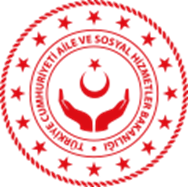 İÇ DENETÇİ İZLEME DEĞERLENDİRME FORMUBULGU NOBULGUÖNERİDENETLENEN BİRİMİN CEVABIİÇ DENETÇİ DEĞERLENDİRMEİÇ DENT.BAŞKANI DEĞERLENDİRMEAÇIKLAMA1(  ) Tamamlanmış(  ) Tamamlanmamış       Ek Süre Verilsin.(  ) Risk Üstlenildi.(  ) Üst Yöneticinin   Takdirine Sunulsun.(  ) Tamamlanmış(  ) Tamamlanmamış       Ek Süre Verilsin.(  ) Risk Üstlenildi.(  ) Üst Yöneticinin   Takdirine Sunulsun.2(  ) Tamamlanmış(  ) Tamamlanmamış       Ek Süre Verilsin.(  ) Risk Üstlenildi.(  ) Üst Yöneticinin   Takdirine Sunulsun.(  ) Tamamlanmış(  ) Tamamlanmamış       Ek Süre Verilsin.(  ) Risk Üstlenildi.(  ) Üst Yöneticinin   Takdirine Sunulsun.(  ) Tamamlanmış(  ) Tamamlanmamış       Ek Süre Verilsin.(  ) Risk Üstlenildi.(  ) Üst Yöneticinin   Takdirine Sunulsun.(  ) Tamamlanmış(  ) Tamamlanmamış       Ek Süre Verilsin.(  ) Risk Üstlenildi.(  ) Üst Yöneticinin   Takdirine Sunulsun.(  ) Tamamlanmış(  ) Tamamlanmamış       Ek Süre Verilsin.(  ) Risk Üstlenildi.(  ) Üst Yöneticinin   Takdirine Sunulsun.(  ) Tamamlanmış(  ) Tamamlanmamış       Ek Süre Verilsin.(  ) Risk Üstlenildi.(  ) Üst Yöneticinin   Takdirine Sunulsun.DENETİM EKİBİDENETİM EKİBİ…………….………………………………………………İç Denetçiİç Denetçiİç Denetim Başkanı